68η ΠΡΟΣΚΛΗΣΗ ΣΥΓΚΛΗΣΗΣ ΟΙΚΟΝΟΜΙΚΗΣ ΕΠΙΤΡΟΠΗΣΚαλείστε να προσέλθετε σε τακτική συνεδρίαση της Οικονομικής Επιτροπής, που θα διεξαχθεί στο Δημοτικό Κατάστημα την 30η του μηνός Νοεμβρίου έτους 2017, ημέρα Πέμπτη και ώρα 12:30 για την συζήτηση και λήψη αποφάσεων στα παρακάτω θέματα της ημερήσιας διάταξης, σύμφωνα με τις σχετικές διατάξεις του άρθρου 75 του Ν.3852/2010 (ΦΕΚ Α' 87) :1. Επιστροφή αχρεωστήτως εισπραχθέντων ποσών2. Επιστροφή παραβόλων Δημοσίου για άσκηση ένστασης κατά πράξης της Αναθέτουσας Αρχής στον οικονομικό  φορέα  «ΑΦΟΙ ΑΡΒΑΝΙΤΙΔΗ Α.Ε.»3. Έγκριση δαπανών και διάθεση  πίστωσης  ποσού  3.007,00 € , για την υπηρεσία  «επισκευή – συντήρηση καθώς και παραμετροποίηση τηλεπικοινωνιακού εξοπλισμού (δρομολογητών, μεταγωγέων και τηλεφωνικών κέντρων)»4. Έγκριση  δαπάνης  και  διάθεση πίστωσης  ποσού  1.717,40 €  για την  προμήθεια αθλητικού εξοπλισμού (στρώματα γυμναστικής, αλτηράκια, λάστιχα, μπάλες ποδοσφαίρου κ.λ.π) για την κάλυψη των αναγκών των «Προγραμμάτων Άθλησης για Όλους (ΠΑγΟ)» του Δήμου Τρικκαίων5. Τροποποίηση-συμπλήρωση  της αριθμ. 367/2015 απόφασης Οικονομικής Επιτροπής6. Έγκριση δαπάνης και διάθεση  πίστωσης  ποσού  781,20  ευρώ για προμήθεια ανταλλακτικών ηλεκτρικών συσκευών7. Έγκριση δαπανών και διάθεση  πίστωσης  ποσού 1.503,50 €, για την προμήθεια τζαμιών για τις ανάγκες διαφόρων κτιριακών εγκαταστάσεων  του Δήμου Τρικκαίων8. Έγκριση δαπανών και διάθεση  πίστωσης  ποσού για την προμήθεια Σιδήρων και Οικοδομικών  υλικών που αφορούν τον Τομέα Β΄  του Δήμου Τρικκαίων9. Έγκριση δαπανών και διάθεση πίστωσης ποσού για την προμήθεια Χρωμάτων που αφορούν ελαιοχρωματισμό κτιρίων του Δήμου Τρικκαίων10. Έγκριση σχεδίου προϋπολογισμού 2018 του Δήμου Τρικκαίων11. Έγκριση δαπάνης και διάθεση πίστωσης για την πληρωμή του 4ου λογαριασμού του έργου «Κατασκευή αθλητικού πάρκου Τ.Κ. Ριζώματος Δ. Τρικκαίων»12. Απευθείας ανάθεση & ψήφιση πίστωσης του έργου: «Κατασκευή τοιχίων  αντιστήριξης στις ΤΚ Γοργογυρίου & Γενεσίου της ΔΕ Κόζιακα» προϋπολογισμού 7.250,00€13. Εγκριση όρων διακήρυξης για την εκποίηση εγκαταλειμμένων οχημάτων14. Έγκριση εκπροσώπησης αιρετούΠίνακας Αποδεκτών	ΚΟΙΝΟΠΟΙΗΣΗ	ΤΑΚΤΙΚΑ ΜΕΛΗ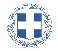 ΕΛΛΗΝΙΚΗ ΔΗΜΟΚΡΑΤΙΑ
ΝΟΜΟΣ ΤΡΙΚΑΛΩΝΔΗΜΟΣ ΤΡΙΚΚΑΙΩΝΔ/ΝΣΗ ΔΙΟΙΚΗΤΙΚΩΝ ΥΠΗΡΕΣΙΩΝΤΜΗΜΑ ΔΙΟΙΚΗΤΙΚΗΣ ΜΕΡΙΜΝΑΣΓραμματεία Οικονομικής ΕπιτροπήςΤρίκαλα, 24 Νοεμβρίου 2017
Αριθ. Πρωτ. : 64475ΠΡΟΣ :  Τα μέλη της ΟικονομικήςΕπιτροπής (Πίνακας Αποδεκτών)(σε περίπτωση κωλύματος παρακαλείσθε να ενημερώσετε τον αναπληρωτή σας).Η Πρόεδρος της Οικονομικής ΕπιτροπήςΕλένη Αυγέρου - ΚογιάννηΑντιδήμαρχοςΑυγέρου - Κογιάννη ΕλένηΣτουρνάρας ΓεώργιοςΠαζαΐτης ΔημήτριοςΑλεστά ΣοφίαΛεβέντη-Καρά ΕυθυμίαΚωτούλας ΙωάννηςΡόμπας ΧριστόφοροςΓκουγκουστάμος ΖήσηςΚαΐκης ΓεώργιοςΔήμαρχος & μέλη Εκτελεστικής ΕπιτροπήςΓενικός Γραμματέας  Δ.ΤρικκαίωνΑναπληρωματικά μέλη Ο.Ε. 